Домашнее задание 2. Цепи постоянного тока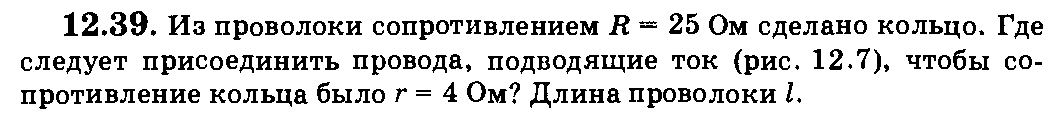 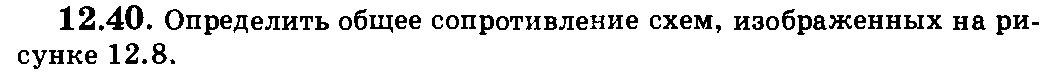 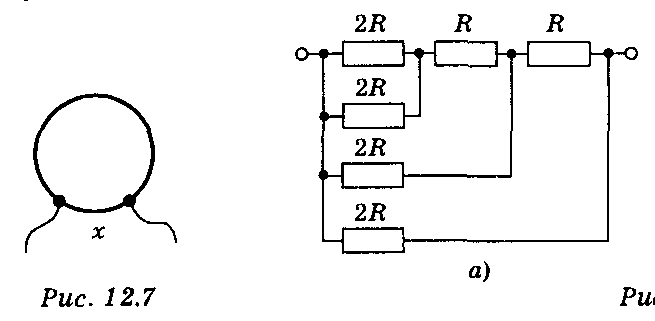 3. Определить сопротивления цепей: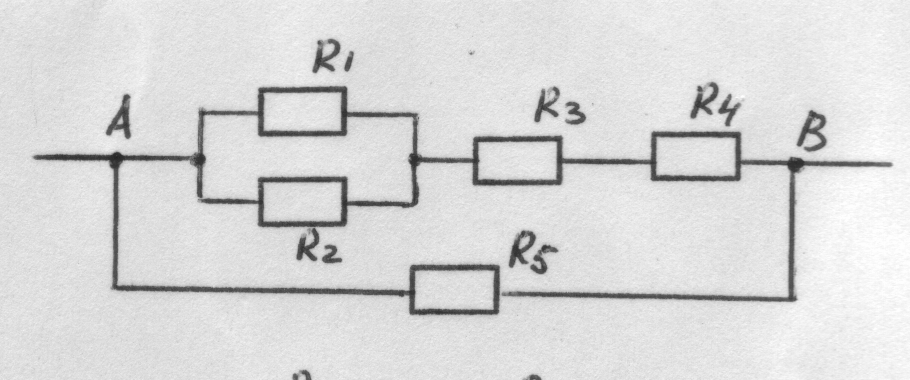 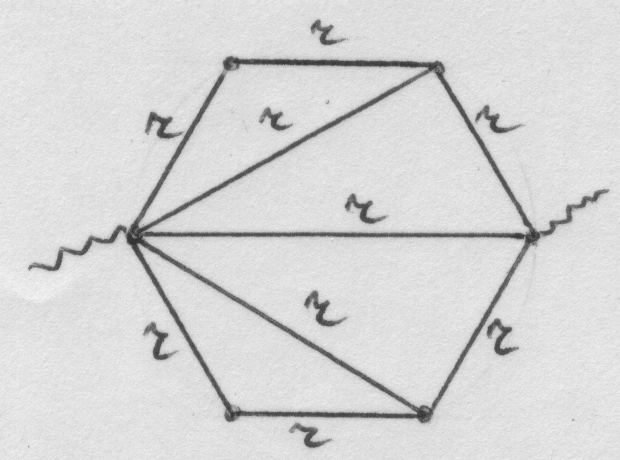 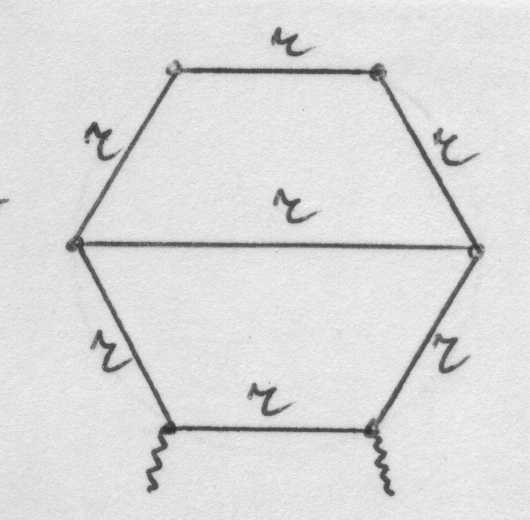 4. Найти распределение токов и напряжений в цепи, а также полное сопротивление цепи, если напряжение между точками А и В равно 25 В, а сопротивления резисторов: R5 = 5 Ом, R1 = R2 = R3 = R4 = 2 Ом.5. Какую силу тока показывает амперметр, если R1 = 1,25 Ом, R2 = 1 Ом, R3 = 3 Ом, R4 = 7 Ом, а напряжение, создаваемое источником, равно 2,8 В?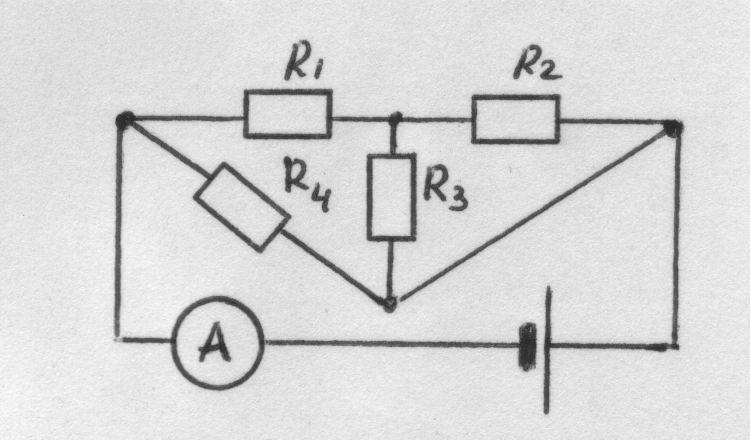 6. В схеме, изображенной на рисунке, указаны сопротивления (в омах) и ток через одно из сопротивлений. Определите токи через все сопротивления и напряжение источника